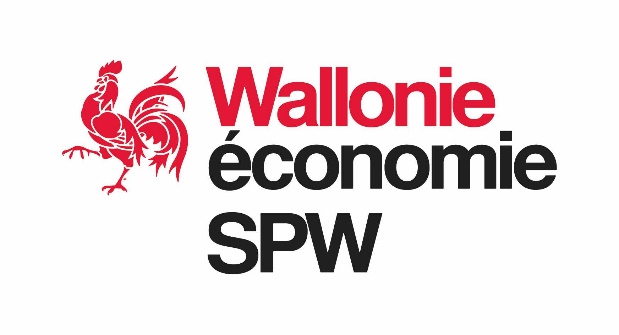 RAPPORT D’activitésCadre à compléter par l’entreprisePersonnes de contact :  Votre équipe IDESS :Isabelle DELPLANQUE – Graduée PrincipalePhilippine DERIDEAU - AttachéeBenjamin DONCQ – Gradué PrincipalAdresse mail de contact : idess@spw.wallonie.beCe document est téléchargeable à l’adresse suivante :  https://economie.wallonie.be/Dvlp_Economique/Economie_sociale/IDESS/formulaires.htmlCe formulaire doit être complété et nous parvenir de la façon suivante :Toutes les questions doivent être complétées (sauf cas spécifique prévu dans celui-ci)L’IDESS complète le document de manière informatiqueL’IDESS envoie ce document par mail à idess@spw.wallonie.be, avec la communication suivante en objet :                            nom + numéro de l’IDESS – Rapport d’activités Ce document est envoyé sous format PDF en pièce jointe du mail. Les annexes éventuelles sont mises en pièces jointes du mail envoyé à :idess@spw.wallonie.beLa déclaration sur l’honneur de ce formulaire doit être signée électroniquement (càd que le PDF doit contenir soit une signature manuscrite qui aura été scannée, soit une signature électronique). 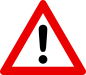 Le dossier « rapport d’activités » ne sera considéré comme complet que s’il est complété comme indiqué ci-dessus.STRUCTURE DU FORMULAIREFICHE SIGNALETIQUE GENERALE DE L'I.D.E.S.S.LE BILAN DES ACTIVITESASPECT FORMATIONSASPECT DE L’ENCADREMENT DES TRAVAILLEURSPARTENARIATSPOUR LES SFS UNIQUEMENTDECLARATION SUR L'HONNEUR ET SIGNATURESANNEXES A JOINDRE AU RAPPORTI – FICHE SIGNALETIQUE GENERALE DE L’I.D.E.S.S.Dénomination complète de l'I.D.E.S.S. :	     Forme juridique :				     Adresse du siège social :Adresse du siège principal d’activité en Wallonie :Numéro d'entreprise :	     Numéro de compte de l’entreprise :      Personne(s) habilitée(s) légalement à représenter l'I.D.E.S.S. :Personne de contact : Adresses mails de contacts à inclure dans la liste de diffusion des newsletters IDESS (2 adresses mails maximum) :II – LE BILAN DES ACTIVITESQuels sont les réussites et les problèmes (ainsi que les solutions qui y ont été apportées) rencontrés concernant les activités et le personnel durant l’exercice écoulé ?Bilan du développement économique de vos activités pour l'année à laquelle se rapporte le présent rapportSituation du personnel Quelles modalités ont été mises en place concernant la participation des travailleurs et des bénéficiaires à la gestion de(s) (l') activité(s) ?Quel bilan portez-vous sur ces modalités ?III – ASPECT FORMATIONSFormations continuées (individuelles ou collectives) dispensées pour les membres du personnelFormations en interne (càd dispensées par le personnel interne) :Formations en externe (càd dispensées par du personnel externe) :Commentaires quant aux difficultés et réussites rencontrées ?IV – ASPECT DE L’ENCADREMENT DES TRAVAILLEURSRelevé nominatif du personnel interne qui assure l’encadrement technique et social des travailleurs dans l’I.D.E.S.S.Commentaires quant aux difficultés et réussites rencontréesV – PARTENARIATSPartenariats avec d’autres opérateurs développant un ou plusieurs types de services de proximitéCommentaires quant aux difficultés et réussites rencontrées :Pour les activités bricolage et jardinage : partenariats avec des indépendants exerçants des activités similairesCommentaires quant aux difficultés et réussites rencontrées :VI – POUR LES SFS UNIQUEMENTCombien de membres du personnel ont la qualité d'associés ?Comment est organisée l'information des membres du personnel sur les modalités d'accès à la qualité d'associé ?VII – POUR LES ASBL UNIQUEMENTRespect de la mixité imposée aux ASBL dans la composition de leur Conseil d’Administration. Détaillez la composition de votre CA ci-dessous :VIII – DECLARATION SUR L'HONNEURLe(s) soussigné(s) (nom, prénom, fonction, adresse):dûment habilité(s) à représenter l'entreprise, l'association ou le CPAS agréée(s) par
la Région wallonne en qualité d'I.D.E.S.S., déclare(nt) sur l'honneur:que les renseignements mentionnés dans le formulaire de demande sont exacts et complets;s'engagent à respecter les législations et réglementations relatives à l'exercice de l'activité d'une I.D.E.S.S.;déclarent ne pas être en ce qui concerne l'I.D.E.S.S. visée à l'article 1er, al.1er, 1°, b, (les SFS) du décret en état de concordat, de faillite ou de déconfiture et en état de liquidation en ce qui concerne l'ID.E.S.S. visée à l'article 1er, al 1er, 1°, a, (ASBL) du décret;ne pas être redevable d'arriérés d'impôts, d'arriérés de cotisations à percevoir par l'Office national de sécurité sociale ou par l'office national de la sécurité sociale des administrations provinciales et locales selon le cas, ou par un fonds de sécurité d'existence ou pour le compte de celui-ci (*);s'engagent à respecter l'ensemble des engagements repris à l’article 4, 12° à 17° du décret pendant toute la durée de l'agrément;accepter que les fonctionnaires désignés à cet effet par le Gouvernement wallon procèdent dans l'I.D.E.S.S. requérante à tout contrôle que peut nécessiter l'exécution du décret du 5 janvier 2006 et l'arrêté d'exécution du 21 juin 2007DATE:	…………………	NOM et qualité	Signature 		                                              + (mention manuscrite « lu et approuvé », ou                                                                                                  informatique si signée électroniquement)	………………………………………………….	…………………………………………………….IX  – ANNEXES A JOINDRE AU RAPPORTLes comptes annuels ne doivent plus être fournis, car ces informations sont incluses dans les pièces justificatives que vous rentrez pour la justification de la subvention (chiffre d’affaires, coûts et recettes liés aux activités IDESS). Votre rapport d’activités ne sera donc considéré comme complet qu’après réception et validation de ces pièces justificatives. Si celles-ci ont déjà été fournies, il n’est pas nécessaire de les ajouter ici.	S’il y a eu une modification statutaire depuis l'introduction de votre dossier à l'Administration, joindre une copie des nouveaux statutsDÉPARTEMENT DUDEVELOPPEMENT ECONOMIQUEDIReCTION de l'economie socialeBoulevard Cauchy, 43-45 – Bât. A – 3ème étageB-5000 Namur 081 77 85 27 (Secrétariat)idess@spw.wallonie.behttp://economie.wallonie.be/deveco.htmlINITIATIVE DE DéVELOPPEMENT DE L’EMPLOI DANS LE SECTEURDES SERVICES DE PROXIMITé A FINALITé SOCIALE i.D.E.S.S.Décret du 14 décembre 2006 relatif à l’agrément et au subventionnement des « Initiatives de développement de l’emploi dans le secteur des services de proximité à finalité sociale » I.D.E.S.S.Arrêté du Gouvernement wallon du 21 juin 2007 portant exécution du décret modifié par l’Arrêté du Gouvernement wallon du 27 mai 2009 et du 24 septembre 2015Nom de l’I.D.E.S.S. : Dossier n° :Le rapport d’activités doit parvenir à la Direction de l’Economie sociale au plus tard pour le 30 juin de l’année qui suit celle qui se rapporte au présent rapportEn application de la loi du 8 décembre 1992 relative à la protection de la vie privée à l’égard du traitement de données à caractère personnel, veuillez noter que le traitement de ces données est confié à la Direction de l’Economie sociale. Le maître du fichier est la Région wallonne. Vous pouvez avoir accès aux données qui vous concernent et en obtenir la rectification éventuelle en vous adressant à la Direction de l’Economie sociale, Boulevard Cauchy, 43-45 à 5000 NAMUR –  081/77 85 27 (Secrétariat) – economie.sociale@spw.wallonie.be. Il est possible d’obtenir des renseignements supplémentaires sur les traitements automatisés de données à caractère personnel auprès de la Commission de la protection de la vie privée.Rue :N° :Boîte :Code postal :Localité :N° Tél :E-Mail :Site Internet :Rue :N° :Boîte :Code postal :Localité :N° Tél :E-Mail :Site Internet :Nom et prénomNom et prénomQualitéQualitéN° Tél. :N° Gsm :Nom et prénomNom et prénomQualitéQualitéN° Tél. :N° Gsm :NOM :Prénom :N° Tél/GSM. :E-Mail :ParactivitésNombre d’heures de prestations()Nombre declientsNombre declientsTarifsAppliqués()ParactivitésNombre d’heures de prestations()Public ordinairePublic précariséTarifsAppliqués()BricolageJardinageTransportBuanderieMagasinNettoyagePersonnel présent et affecté aux activités IDESS au 31 décembre de l’exercice écoulé (si affecté partiellement, indiquer l’ETP presté en IDESS) Remarque : il s’agit d’un état de la situation au 31 décembre, le personnel présent durant l’année mais qui ne l’est plus au 31 décembre ne doit pas être repris ici.Personnel présent et affecté aux activités IDESS au 31 décembre de l’exercice écoulé (si affecté partiellement, indiquer l’ETP presté en IDESS) Remarque : il s’agit d’un état de la situation au 31 décembre, le personnel présent durant l’année mais qui ne l’est plus au 31 décembre ne doit pas être repris ici.Nombre d’ETP SINE/ART.60/ART.61/Fondation Roi BaudouinNombre d’ETP APENombre d’ETP divers (gérant, accompagnateur social, etc.)TOTAL en ETPOrganismesSujetsDateNombred'heuresNombrede travailleursconcernésOrganismesSujetsDateNombred'heuresNombrede travailleursconcernésNom + prénomDiplômeHeures prestéespar semaine ou ETPFonctionNom partenaireBrève descriptionNom partenaireBrève descriptionNombre de femmesNombre d’hommesNombre d’indéterminéTOTAL